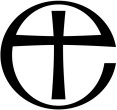 Reminder: please complete this form online if possible https://parishreturns.churchofengland.org/The online returns system includes existing information about your church. It automatically checks for typographical errors and minor mistakes and gives you the opportunity to revise your figures before final submission. You can see the data for your church over time and download copies for your records.Please complete this form for your Church. If there is more than one church in your parish, then please complete and submit a separate form for each churchWhere activities – e.g. acts of worship in schools or conducting funeral services at crematoria - are shared between several churches then please ensure, where possible, that they are only reported onceQuestions 1a and 1b about the Electoral Roll refer to the ecclesiastical Electoral Roll. Question 1a asks about the ecclesiastical Electoral Roll for your parish. Question 1b is optional and only applies if you are in a multi-church parish AND keep a separate roll for your churchFresh expressions of Church should be included in your numbers, unless they have submitted a separate return. For help in identifying fresh expressions of Church please use the “Choice tree” at the end of this form or visit https://freshexpressions.org.uk/about/what-is-a-fresh-expression/Please complete all questions as far as possible, using “0” or “unknown” or “no services” if necessary. Unless otherwise indicated, empty fields will be treated as incomplete and may be queried later as missing dataIn rare circumstances where a single congregation worships evenly between several churches (i.e. there is no difference in who attends and how often at each church), a single return may be submitted. The churches included in the return should be noted below1a. How many people were on the ecclesiastical Electoral Roll for your parish, as would normally be reported at your Annual Parochial Church meeting in 2020?Please write “unknown” if the figure is not availableIf your parish has more than one church and keeps a separate roll for your church, please also provide the total electoral roll for your church.Please write “N/A” if this is not applicable to your church1b. How many people are on your church Electoral Roll?The following questions are about how many people came in person to a service or act of worship during Advent (Advent Sunday until 23rd December) and Christmas (Christmas Eve and Christmas Day).If you did not hold any services or acts of worship at your church (indoors or outdoors) during these periods,please enter “0” in the relevant boxNote that at the time of writing, it is unclear whether services such as carol services will be allowed under government guidance.How many people came in person to special services run by your church during Advent 2020?Include attendance at special services – e.g. nativities, carol services, carols on the green, crib services - run by your church from Advent Sunday until 23rd DecemberHow many people came in person to your church at Christmas 2020?The next section is the OCTOBER COUNT of the number of people attending your church in person for services and other acts of worship during the first 4 weeks of October. This includes the number of people attending on Sundays and during the week (Monday-Saturday). We will ask later about people who have engaged in other ways (such as online or through other means such as telephone or posted service sheets).You are asked to enter a count for each of the first 4 weeks of October 2020. The count is split into Sundays and weekdays; adults and children; and type of service (Church and fresh expressions of Church).Wherever possible, please do not count the same person multiple times in the same week – if someone attends your church more than once during Sunday, please only count them once. If someone attends on a Sunday, please do not include them again in the midweek count for that week.Number of services: The number of services or fresh expressions of Church held on Sundays & weekdays. Enter“0” if there were none.Adults: 16 years old and over. Please include those leading the service(s).Children and young people: Under 16 years old.Please INCLUDE:People attending in person at your church – we will ask later about people who have engaged in other waysClergy and other ministers attending or leading servicesAdults and children attending Sunday schools or equivalent activitiesAttendance at baptisms, including any visitorsAny fresh expressions of Church, unless they have submitted their own return. A fresh expression of Church is a form of church established primarily for the benefit of people who are not yet “members” of any church. For help identifying fresh expressions of Church, please use the “Choice tree” at the end of this form or visit https://freshexpressions.org.uk/about/what-is-a-fresh-expression/Any other church-based activities in which worship is the primary purpose and predominant featureAttendance at services outside the church, e.g. at home, in care homes, prisons, or hospitals (include as Church or Fresh expression attendance, as appropriate)Please DO NOT INCLUDE:Attendance at weddings or funeral services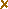 Activities with only some worship element, such as house groups, parent and toddler groups, youth clubs, Alpha courses, and social events such as harvest supper4a. Were there any in person church services or fresh expressions of Church during October 2020? (If yes, please DO include attendance at them in the October count section)In person services	Yes	NoFresh expressions of Church	Yes	No4b. Were there any school services in church during October 2020? (If yes, please DO NOTinclude attendance at them in the October count section)Yes	No4c. How many people attended your church in person during October 2020?If possible, please count each person only once in any week, even if they attended more than onceIf there were exceptional circumstances that led to unusual October attendance figures in 2020, other than related to COVID-19 restrictions, let us know in the comment box at the end of this form‘Church at Home’ ServicesChurches have responded in many ways to continue to offer worship and pastoral support through lockdown. For some churches this has included offering some kind of ‘Church at Home’. By this we mean “any and all servicesoffered remotely”, including online services (live streamed or pre-recorded), services by telephone, or services that were emailed or posted. These services may be participated in from home or in some cases from another location such as a hospital or whilst on holiday. For some churches the focus has been pastoral care and practical ministry, with people being referred to ‘Church at Home’ services from elsewhere, such as from other local churches or the cathedral.What ‘Church at Home’ services did your church offer or refer people to during lockdown (March 2020 –July 2020) and what has your church offered during October 2020? You may have offered these at church, parish or benefice level or working in other groups of churches.Services that your church offered: Please tick all that applyServices that your church referred people to: Please tick all that apply5a. Please use the comment box below if you would like to share anything, aside from services, you have been offering to your congregation remotely.Did your church offer any ‘Church at Home’ services during October 2020? (If ‘Church at Home’ services were offered as a group of churches, for example as a parish, benefice or group, then please agree which church will report the ‘Church at Home’ to avoid double counting)Yes	No6a. If Yes, in how many weeks during October did your church offer any ‘Church at Home’ services?4 weeks3 weeks2 weeks1 week6b. If Yes, what was the usual number of people participating in your ‘Church at Home’ services each week that you offered Church at Home in October? (If you do not have exact figures, please give your best estimate. If possible, please count only people who did not attend church in person as well)Worshipping CommunityThe following questions are about your “worshipping community”. Think about your regular worshipping community at the end of 2020. For more information about worshipping communities, please refer to https://www.churchofengland.org/sites/default/files/2017-12/WorshippingCommunity.pdfDo include anyone who attends your church regularly, for example at least once a month, or would attend if they were not prevented by illness, infirmity or temporary absenceDO include anyone who regularly attends ‘Church at Home’ servicesDo include all congregations in your church, including fresh expressions of ChurchDo not include visitors, e.g. holidaymakers, baptism parties etc.Do not include people who consider their ‘home’ church to be another churchDo not include people who left the church earlier in the year (they are counted in the next question as‘leavers’) and were not part of your worshipping community at the end of 2020Do not include people who have drifted away/stopped engaging with church during the pandemic, even if you think they may return once the pandemic easesHow many people were in your “worshipping community” at the end of 2020?Please complete all boxes, as far as you can. If there is no-one in a category, please write “0”. If the age groups of your worshipping community are unknown, please use your best estimates. If you are unable to estimate people’s ages, please enter the total figure onlyPlease include both those people who attend regularly in person and those who regularly engage with your‘Church at Home’ servicesHow has your worshipping community changed during 2020?Please enter the number (or your best estimate) of people who have joined your worshipping community. This includes people new to your church (whether in person or through ‘Church at Home’ services), and people who are now worshipping more frequentlyPlease enter the number (or your best estimate) of people who have left your worshipping community. This includes people who have left your church, people who are now worshipping less often than monthly, and people who have diedIf there is no-one in a particular category, please write “0”Do not count as joiners or leavers members of your worshipping community who have moved from“Children and young people” to “Adult”The next questions are about fresh expressions of Church. A fresh expression of Church is a form of Church established primarily for the benefit of people who are not yet “members” of any church. Here you are asked to describe aspects of the way the fresh expression of Church is run, rather than providing numbers attending.For help in identifying fresh expressions of Church please use the “Choice tree” at the end of this form or visit https://freshexpressions.org.uk/about/what-is-a-fresh-expression/. If you remain unsure about whether an activity or service meets the definition of a fresh expression, please DO include it hereIf you have more than three fresh expressions of Church, please continue on an additional sheetDo include any fresh expressions of Church running remotelyDo not include Alpha courses or outreach activities that do not include worshipWhat regular fresh expressions of Church are supported by your church?□ No fresh expressions of Church (If your church did NOT support fresh expressions of Church during 2020 please tick here and leave the rest of this page blank)Yes, we have Fresh expressions of Church but they are on hold due to the COVID-19 pandemic (If your fresh expressions are on hold due to the COVID-19 pandemic please tick here and leave the rest of this page blank)How many baptisms and thanksgivings for the gift of a child, if any, were held in your church during 2020?If separate services of thanksgiving and baptism were held for an individual both should be recorded hereHow many marriages and services of prayer and dedication after civil marriage, if any, were held in your church during 2020?How many funeral services were held at or on behalf of your church, if any, during 2020?Include all funerals that were held at your churchInclude all funerals conducted by any member of your ministry team (including Readers, stipendiary clergy, self-supporting clergy, and retired clergy) at a crematorium, cemetery, or other non-church locationWe know that the COVID-19 pandemic will have had a huge impact on your church. Is there anything else, though, that might have affected these figures this year (e.g. flood, further local lockdown)?Thank you for completing your annual return on behalf of your church. Your contribution is essential to the on-going care and understanding of our churches and congregations; your diligence, time, and effort are greatly appreciated. Please take a moment to review your answers. Make sure that you have completed every question as far as possible and not left any answers blank (use “0” or “unknown” or “no services” if necessary). Blank answers may be queried with you later.Please record below the contact details for the person who has completed this form.Name:	Position:Email address:	Date of completion:Identifying fresh expressions of Church: fresh expression choice tree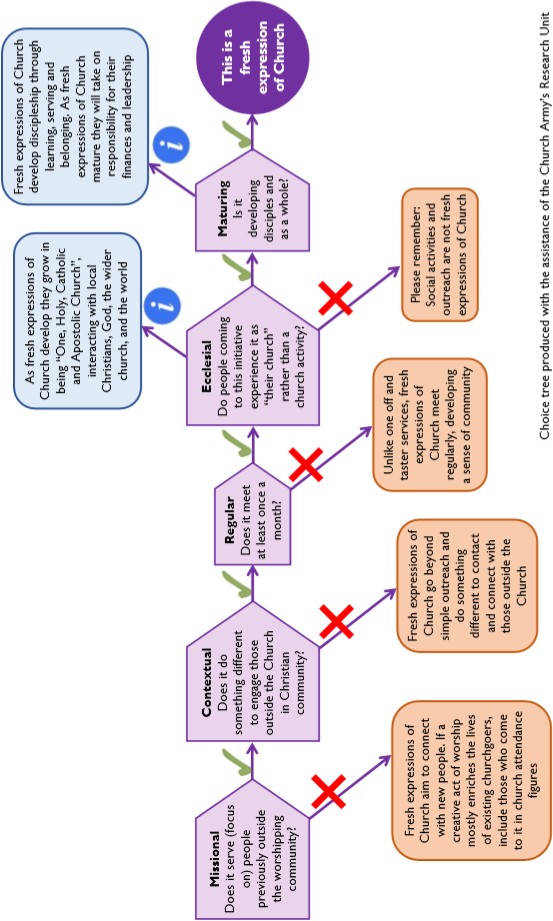 Statistics for Mission: January to December 2020Statistics for Mission: January to December 2020Church name:Parish name:Deanery:Diocese:2a. Total number of people attending special services held for the congregation and local community2b. Total number of people attending special services held specifically for civic organisations or schools3a. Number of communicants at service(s) on Christmas Eve and Christmas Day3b. Total number of people attending worship (including communicants) at service(s) on Christmas Eve and Christmas Day4c.1Number ofservicesAdultAdultChildren and young peopleChildren and young people4c.1Number ofservicesChurchFreshexpressionsChurchFreshexpressionsSunday 4thOctoberWeekdays5th-10th4c.2Number ofservicesAdultAdultChildren and young peopleChildren and young people4c.2Number ofservicesChurchFreshexpressionsChurchFreshexpressionsSunday 11thOctoberWeekdays12th – 17th4c.3Numberof servicesAdultAdultChildren and young peopleChildren and young people4c.3Numberof servicesChurchFreshexpressionsChurchFreshexpressionsSunday 18thOctoberWeekdays19th-24th4c.4Numberof servicesAdultAdultChildren and young peopleChildren and young people4c.4Numberof servicesChurchFreshexpressionsChurchFreshexpressionsSunday 25thOctoberWeekdays26th-31stOffered during lockdown (March-July 2020)Offered during lockdown (March-July 2020)Offered during lockdown (March-July 2020)Offered during October 2020Offered during October 2020Offered during October 20201.	Online services, pre-recorded or live streamed, e.g. usingFacebook, YouTube, ZoomYesYes1.	Online services, pre-recorded or live streamed, e.g. usingFacebook, YouTube, Zoom2.	Telephone or dial in servicesYesYesYesYesYesYes3.	Services downloadable from a website or emailedYesYesYesYesYesYes4.	Printed and posted servicesYesYesYesYesYesYes5.	Other, please specifyYesYesYesYesYesYesReferred people to during lockdown (March-July 2020)Referred people to during lockdown (March-July 2020)Referred people to during lockdown (March-July 2020)Referred people to during October 2020Referred people to during October 2020Referred people to during October 20206.	We referred people to ‘Church at Home’ services offeredby another local church, e.g. in our parish/benefice/deaneryYesYes6.	We referred people to ‘Church at Home’ services offeredby another local church, e.g. in our parish/benefice/deanery7.	We referred people to ‘Church at Home’ services offeredby a diocesan, cathedral or national serviceYesYesYesYesYesYes8.	Other, please specifyYesYesYesYesYesYesTOTALChildren (Age 0-10)Young people (Age 11-17)Adults (Age 18-29)Adults (Age 30-49)Adults (Age 50-69)Adults (Age 70+)How many adults and children joined or left your worshipping community during 2020?How many adults and children joined or left your worshipping community during 2020?How many adults and children joined or left your worshipping community during 2020?TOTAL joinedTOTAL leftAdults (Age 18+)Children and young peopleName of fresh expressionDescription of activityWhere is it held? (please tick all that apply)Church	□ Church Hall	□ OnlineOther (please note where):  	Church	□ Church Hall	□ OnlineOther (please note where):  	Church	□ Church Hall	□ OnlineOther (please note where):  	Church	□ Church Hall	□ OnlineOther (please note where):  	How often?WeeklyQuarterlyFortnightlyOther (please noteFortnightlyOther (please note□ Monthlyhow often): 	Age group aimed at. (please tick all that apply)□ ALL ages□ 11-17□ Family□ 18-39□ 0-4□ 40-69□ 5-10□ 70+Who attends? (please tick all that apply)Attendees include people who regularly come to other servicesAttendees include people who occasionally come to other servicesAttendees include people who never come to other servicesAttendees include people who regularly come to other servicesAttendees include people who occasionally come to other servicesAttendees include people who never come to other servicesAttendees include people who regularly come to other servicesAttendees include people who occasionally come to other servicesAttendees include people who never come to other servicesAttendees include people who regularly come to other servicesAttendees include people who occasionally come to other servicesAttendees include people who never come to other servicesName of fresh expressionDescription of activityWhere is it held? (please tick all that apply)Church	□ Church Hall	□ OnlineOther (please note where):  	Church	□ Church Hall	□ OnlineOther (please note where):  	Church	□ Church Hall	□ OnlineOther (please note where):  	Church	□ Church Hall	□ OnlineOther (please note where):  	How often?WeeklyQuarterlyFortnightlyOther (please noteFortnightlyOther (please note□ Monthlyhow often): 	Age group aimed at. (please tick all that apply)□ ALL ages□ 11-17□ Family□ 18-39□ 0-4□ 40-69□ 5-10□ 70+Who attends? (please tick all that apply)Attendees include people who regularly come to other servicesAttendees include people who occasionally come to other servicesAttendees include people who never come to other servicesAttendees include people who regularly come to other servicesAttendees include people who occasionally come to other servicesAttendees include people who never come to other servicesAttendees include people who regularly come to other servicesAttendees include people who occasionally come to other servicesAttendees include people who never come to other servicesAttendees include people who regularly come to other servicesAttendees include people who occasionally come to other servicesAttendees include people who never come to other servicesName of fresh expressionDescription of activityWhere is it held? (please tick all that apply)Church	□ Church Hall	□ OnlineOther (please note where):  	Church	□ Church Hall	□ OnlineOther (please note where):  	Church	□ Church Hall	□ OnlineOther (please note where):  	Church	□ Church Hall	□ OnlineOther (please note where):  	How often?WeeklyQuarterlyFortnightlyOther (please noteFortnightlyOther (please note□ Monthlyhow often): 	Age group aimed at. (please tick all that apply)□ ALL ages□ 11-17□ Family□ 18-39□ 0-4□ 40-69□ 5-10□ 70+Who attends? (please tick all that apply)Attendees include people who regularly come to other servicesAttendees include people who occasionally come to other servicesAttendees include people who never come to other servicesAttendees include people who regularly come to other servicesAttendees include people who occasionally come to other servicesAttendees include people who never come to other servicesAttendees include people who regularly come to other servicesAttendees include people who occasionally come to other servicesAttendees include people who never come to other servicesAttendees include people who regularly come to other servicesAttendees include people who occasionally come to other servicesAttendees include people who never come to other servicesInfants (<1 year)Children (1-4 years)Children(5-10 years)Young people (11-17 years)Adults (18+)Number of persons baptisedNumber of persons for whom a birth or adoption thanksgiving service was heldNumber of couples married in your churchNumber of couples for whom a service of prayer and dedication after a civil marriage was held in your churchNumber of deceased for whom a funeral service was held at your churchNumber of deceased for whom a full funeral service was conducted by a member of your ministry team at a crematorium, cemetery, or other non-church location, excluding committal only & burial of ashes onlyNumber of deceased for whom a committal only or a burial of ashes only was conducted by a member of your ministry team